Şcoala Gimnazială Nr. 27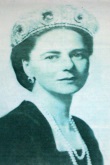 Catedra de matematicăAn şcolar 2015-2016Olimpiada  de matematicăFaza pe şcoalăClasa a VI-aSUBIECTUL IAduceţi fracţiile  la forma ireductibilă : 1)   ,       2)      ,     3) .SUBIECTUL IIDeterminați numerele natural cuprinse între  1230 și 1280 care  împărțite la  9; 6  sau 3 dau respectiv resturile  8; 5 și 2.SUBIECTUL IIIa)  Care este numărul  minim și numărul maxim de drepte  distincte care pot trece prin 10 puncte diferite.b)  Aflați  măsura  suplementului unui  unghi știind că  măsura unghiului reprezintă  38% din măsura complementului său și încă .SUBIECTUL IV sunt puncte coliniare  , în această ordine, încât cm,  cm,cm, cm . Calculaţi lungimea segmentului  .                                                                                                                                            Prof. POPESCU MARILENA